URZĄD MIASTA ŻYRARDOWA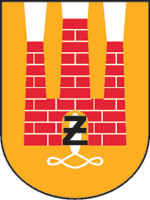 Plac Jana Pawła II Nr 1, 96-300 Żyrardów, tel.: 46 858-15-00www.zyrardow.pl, www.bip.zyrardow.plŻyrardów, dnia 24.05.2022 r. ZP.271.2.18.2022.ARINFORMACJA Z OTWARCIA OFERT	Zamawiający na podstawie art. 222 ust. 5 ustawy Prawo zamówień publicznych 
(Dz. U. z 2021 r., poz. 1129 ze zm.) udostępnia informację z otwarcia ofert w postępowaniu pn. „Utrzymanie rowów burzowych z przepustami oraz koryt rzek w mieście Żyrardowie na lata 2022 – 2023”.W terminie składania ofert tj. do dnia 24.05.2022 r. godz. 13:00 do Zamawiającego wpłynęła 1 oferta. Przed otwarciem ofert podano kwotę, jaką Zamawiający zamierza przeznaczyć na sfinansowanie zamówienia w wysokości: 650 000,00 zł. brutto.Zestawienie złożonych ofert: (-) w zastępstwie Prezydenta Miasta Żyrardowa   Adam Lemiesz                           Pierwszy Zastępca Prezydenta Miasta Żyrardowa	        LL.p.                       WykonawcaCena w złotych1.Przedsiębiorstwo Gospodarki Komunalnej „Żyrardów” Sp. z o.o., ul. Czysta 5, 96-300 Żyrardów, NIP: 838-000-72-01        817 689,66